Омское региональное отделение РСО:Предоставляет работу студентам в свободное от учёбы время. Помогает развиваться, организовать досуг, проявлять свои лидерские качества, творческие и спортивные способности. Сделай свои студенческие годы незабываемыми вместе с РСО! Адрес: Партизанская, 5А, лит. У +7 (3812) 38-81-58Сайт: http://studotrayd.ru/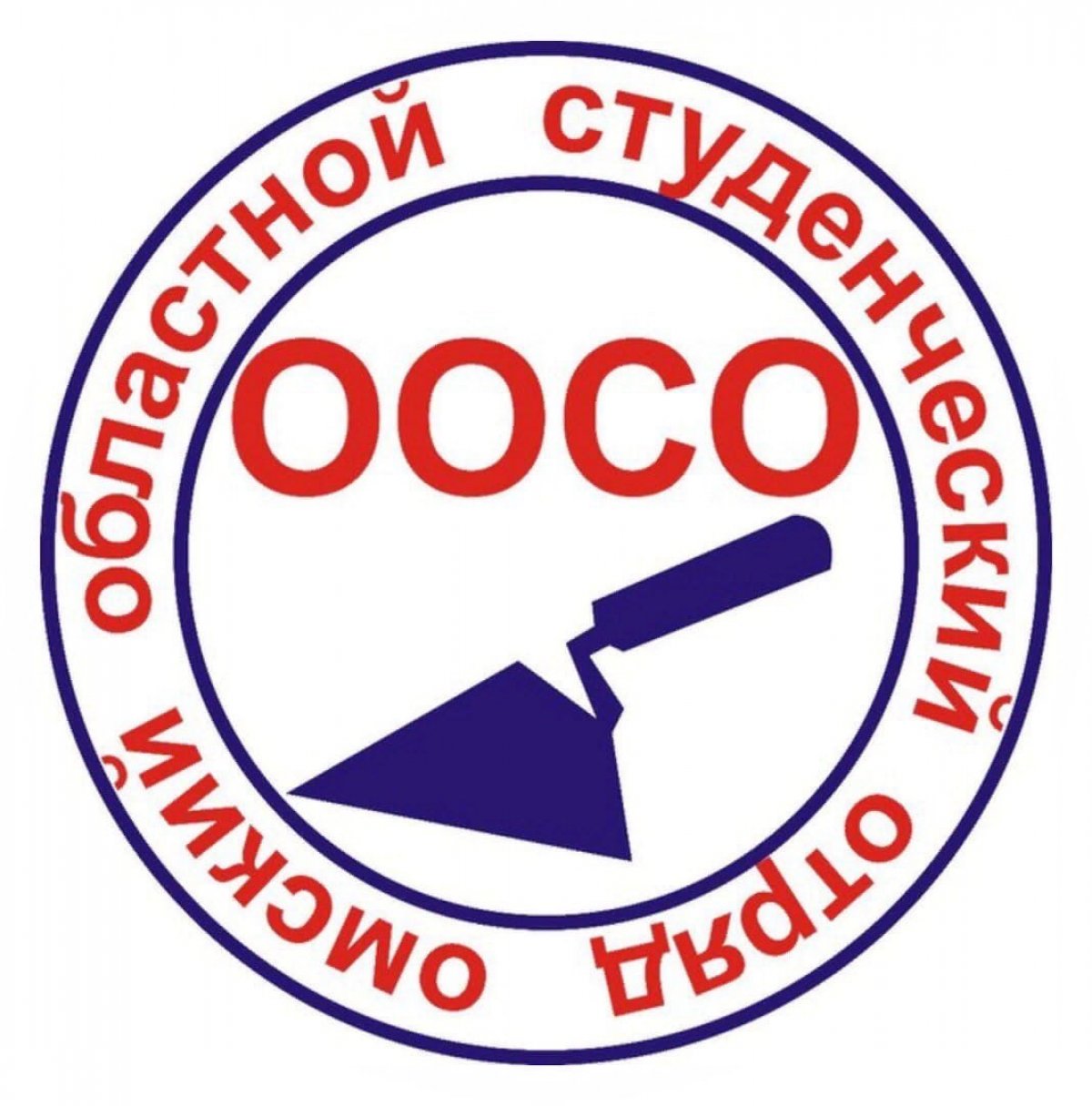 